Be Outside Idaho
Idaho Recreation and Tourism Initiative 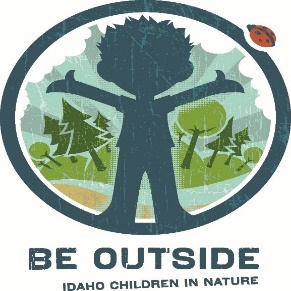 FOR IMMEDIATE RELEASEDate:		October 9, 2019Contact:	Vicky Runnoe, IRTI Grant Reviewer		208-287-2902 | victoria.runnoe@idfg.idaho.gov	WINNERS OF THE BE OUTSIDE IDAHO 2019-2020 GRANT CYCLE HAVE BEEN RELEASED BOISE (October 9, 2019)—The Idaho Recreation and Tourism Initiative (IRTI) is a partnership among state, federal, and non-profits that share resources to support collaborative projects in Idaho communities and schools statewide.Be Outside Idaho is a grant program supported by IRTI alongside additional statewide partners. For years, Be Outside Idaho has helped facilitate the growth and creation of outdoor education programs that connect children with nature in Idaho, from backyards to mountaintops.This year, Be Outside Idaho was able to fully fund or partially fund eleven out of 26 total projects. With so many unique and inspiring applications this year, the grant committee found it difficult to decide and would like to encourage everyone to try again in the 2020-2021 grant cycle.This year’s funded projects included:The total funded amount this year was $13,000. For more information about IRTI and Be Outside Idaho, visit beoutsideidaho.gov.###OrganizationProjectAnser Charter SchoolThe Anser Charter School Bicycle ProjectButte County Soil and Water Conservation DistrictNatural Resources Tour & Stewardship WeekCanyon County ParksCanoe Science Camps at Lake LowellThe City of KunaBe Outside KunaGolden Eagle AudubonBinoculars for Audubon Society ProgrammingGooding Public Library DistrictLearning in our BackyardKendrick School DistrictGrowing Our Own at Juliaetta Elementary SchoolMeridian Middle SchoolMMS Ambassador Leadership CampMeridian Parks and RecreationUnplug and Be Outside WeekPalouse Land TrustUnplug and Be Outside Week MoscowPost Falls School DistrictCoeur d’Alene Lake Eagle Watching Trip